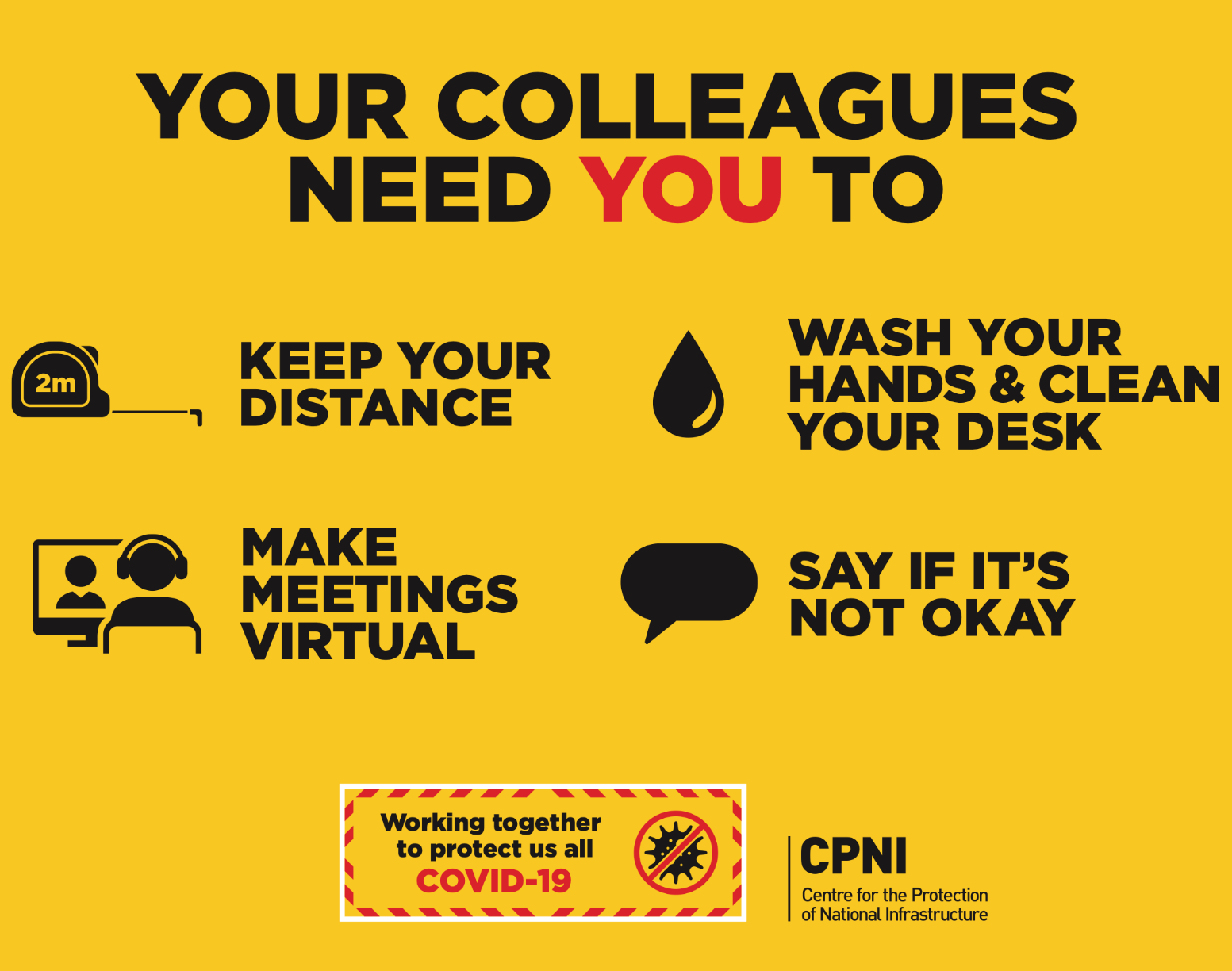 Do Your Part!Please Practice Social Distancing at all timesRemain in your office and avoid in-person meetings as often as possibleIf in-person contact is required, stay 6 feet apart and wear a mask over nose and mouthIf you must leave your office, wear a mask over nose and mouthClean your work space at the beginning and end of every dayAvoid congregating in common areas (break rooms, etc.)Thank you for keeping you and your colleagues safe so we can continue to serve our clients with the best quality of care. 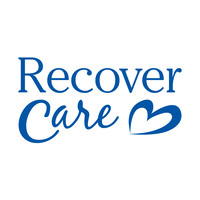 